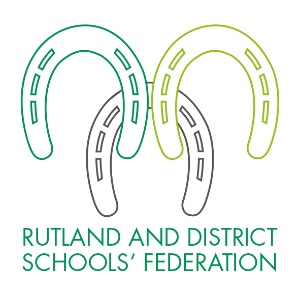 EQUAL OPPORTUNITIES FORMAPPLICATION FOR THE POST OF…………………………………………………………………………Please tick the box which best describes your ethnic or cultural origin**  Indian Sub Continent/east African Asian*   This category may also be used for persons of mixed descent who choose not to classify     elsewhere.2.	My sex (please tick)		Male			Female	Date of birth____________________4.	Surname…………………………………………   Forenames………………………………………	Signed……………………………………………   Date………………………………………._______________________________________________________________________________(For interviewing office use onlyTo be completed after appointment is made)Huntsmans DriveOakhamRutlandLE15 6RP** AsianAfro-CaribbeanUK/IrishOther European* Other3.  I am (please tick)RegisteredDisabledUnregisteredDisabledNotDisabledThis candidate was (Please place a X inappropriate box(es)InterviewedAppointed